SOUTH CAROLINA PLANNING EDUCATION ADVISORY COMMITTEEMINUTES OF THE COMMITTEE MEETING Monday, May 2, 2015Telephone Conference Meeting10:00 a.m.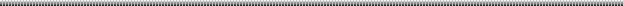 Members Participating:  Steve Riley, Dennis Lambries, Vice-Chairman; Cliff Ellis Phil Lindler, and Wayne Shuler, Committee members.Members Absent: Wayne ShulerGuests:  Christopher Witko, Committee Member-ElectCALL TO ORDERThe Chairman called the meeting to order at 10:03 a.m.FREEDOM OF INFORMATION ACT COMPLIANCEPublic notification of this meeting has been published, posted, and mailed in compliance with the Freedom of Information Act APPROVAL OF MINUTES Regular meeting of January 20, 2016Mr. Lindler moved to approve.  Mr. Ellis seconded.  The minutes of the January 20, 2016 meeting were approved by a vote of 4-0.  UNFINISHED BUSINESSNoneNEW BUSINESSConsideration of an application for accreditation – City of Rock Hill – Transportation UpdateMr. Lambries moved to approve.  Mr. Lindler seconded.  The motion was approved by a vote of 4-0.Consideration of an application for accreditation – City of Tega Cay/Town of Fort Mill – Utility Agreements as an Annexation ToolMr. Lindler moved to approve.  Mr. Ellis seconded.  The motion was approved by a vote of 4-0.CONSENT AGENDACity of North Charleston – Understanding the Basics: Planning Commission and BOZA Town of Fort Mill/City of Tega Cay - Growing Together: The Impact of Residential Growth on the Fort Mill School DistrictCity of Rock Hill – City of Rock Hill Long Range Planning EffortsCity of Camden - Citizens Planning College – Historic PreservationMr. Ellis moved to approve.  Mr. Lambries seconded.  The motion was approved by a vote of 4-0.ADJOURNMENTMr. Riley announced the appointment of Christopher Witko to the Committee as a representative of the University of South Carolina.  Mr. Riley thanked Mr. Lambries for his years of service and many contributions to the Committee.  Mr. Lambries moved to adjourn.  Mr. Ellis seconded.  The meeting was adjourned at 10:09 .m.